Comments Form 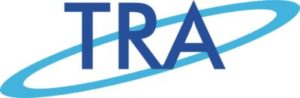 Feedback on Consultation Paper: Draft Decision on TRA Bottleneck Facilities Determination Information of commenting party CommentsPlease complete this form in full and submit to consultations@tra.fm or in person before by Friday 23 July 2022 to: Takuro Akinaga Chief Executive FSM Telecommunication Regulatory Authority Suite 1A, Varner-Boylan Building Pohnumpomp, Nett Municipality Pohnpei FM 96941, Federated States of Micronesia Full nameOrganization Phone numberEmailIs confidential information being submitted? Y/N (Specify below)CommentProposed changes Confidentiality Reporting Requirement, Section Number of Consultation Document or Reporting Form, or Consultation Question that Comment Pertains To Please describe comments on specific section. Please be as detailed as possible and explain why you hold your views and what the potential impact of the Authority’s reporting form would bePlease suggest an alternative drafting to the reporting form (if applicable) If confidential, please explain reasons for confidentiality request (Insert rows as needed)